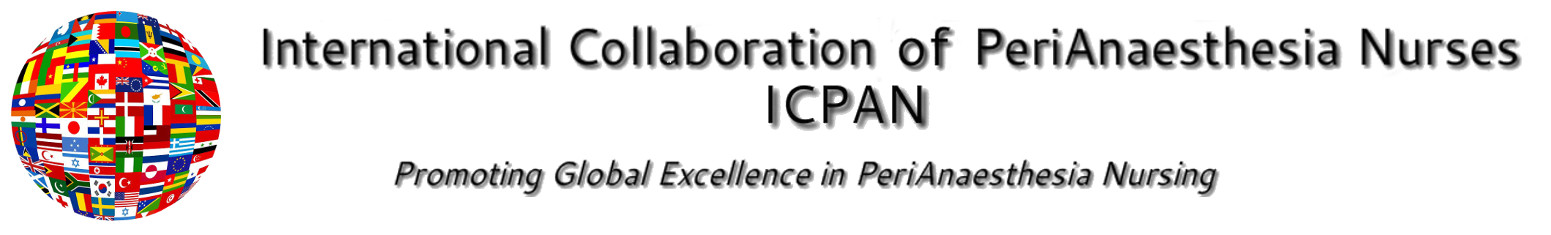 ICPAN, Inc. Member Organisations informationTo GAC members.  Please add some details here about  your association and working practices:Association Name : Your professional association.  Is it a stand-alone peri-anaesthesia association?  Or is it part of an acute care nursing organization or an academic college organization.  Who is eligible to join the association?  Include some details about working practices.   For example :  do you employ only nurses to work in anaesthesia and PACU, or are technicians employed? Are nurse anaesthetists allowed to practice in your country?  Are your nurses trained to graduate level, do you have Master’s programs available for peri-anaesthesia nurses? 